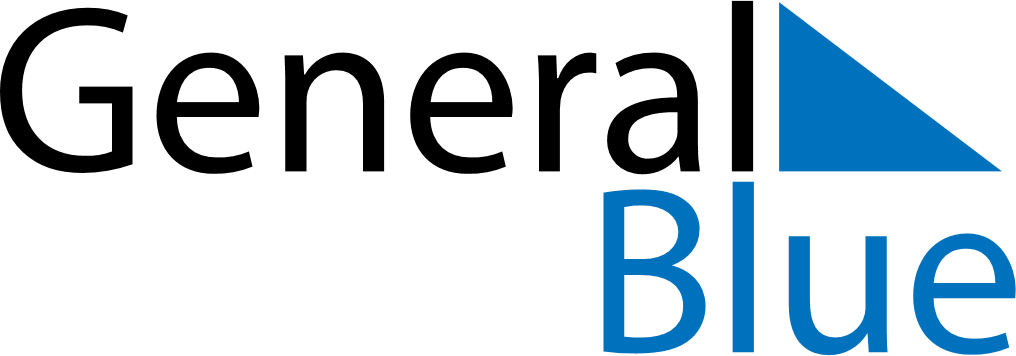 May 2019May 2019May 2019May 2019JapanJapanJapanSundayMondayTuesdayWednesdayThursdayFridayFridaySaturday12334Coronation DayCitizens’ HolidayConstitution DayConstitution DayGreenery Day56789101011Children’s DayChildren’s Day (substitute day)1213141516171718192021222324242526272829303131